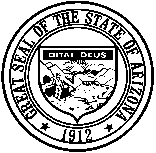 Arizona State Board of Dispensing Opticians1740 W. Adams, Suite 3001, Phoenix, Arizona 85007(602) 542-8158NOTICE AND AGENDA OF TELECONFERENCE MEETING OFTHE ARIZONA BOARD OF DISPENSING OPTICIANSNOTICEPursuant to A.R.S, § 38-431.02, notice is hereby given to the members of the Arizona Board of Dispensing Opticians (Board) and to the general public that the Board will hold a meeting open to the public on:Wednesday, February 2, 2022, at 10:30 a.m.DUE TO THE ONGOING PUBLIC HEALTH EMERGENCY REGARDING COVID-19,THE MEETING WILL BE COMPLETELY TELEPHONIC. MEMBERS OF THEPUBLIC ARE WELCOME TO ATTEND THE MEETING TELEPHONICALLYTHROUGH THE FOLLOWING CALL-IN NUMBER:         PHONE NUMBER       470-327-0988       PIN: 289 821 958#Title 2 of the Americans with Disability Act (ADA) prohibits the Board from discriminating on the basis of disability in its public meetings. Persons with a disability may request a reasonable accommodation by calling Megan Darian, Executive Director, at the Board office at 602-542- 8158. Requests should be made as early as possible (preferably at least 72 hours prior to the scheduled time) to allow time to arrange the accommodation.During the course of the meeting, the Board, upon a majority vote of a quorum of the members, may hold an executive session for the purposes of obtaining legal advice from the Board’s attorney on any matter listed on the agenda pursuant to A.R.S. § 38-431.03(A)(3). Upon a vote of the majority of a quorum, the Board may also go into executive session pursuant to A.R.S. §38-431.03(A) (2), as indicated on the agenda, to discuss or consider records exempt by law from public inspection, including the receipt and discussion of information or testimony that is specifically required to be maintained as confidential by state or federal law. All meeting attendees whose presence is not required in an executive session will be required to leave the meeting room during the executive session.  Any legal action will take place in an open session.The agenda is subject to change up to 24 hours prior to the meeting. The Board Chairperson reserves the right to change the order of the items on the agenda, except for matters set for a specific time.Notice and Agenda Page 2February 2, 2022AGENDAThe Agenda for the meeting is as follows:Call to Order and RollcallDeclaration of Conflicts of InterestReview, Discussion, and Approval of MinutesJanuary 5, 2022, Telephonic Board Meeting Open Session MinutesAgency Operations (Review, Discussion, and Possible Legal Action)Upon a vote of the majority of a quorum, the Board may go into Executive Session pursuant to A.R.S. § 38-431.03(A) (2) to review and discuss confidential information, or pursuant to A.R.S. § 38-431.03(A) (3) to obtain legal advice.Director’s Report: A.       Performance Audit – Sunset Review updateB.       Five Year Rule ReviewC.       Dispensing Opticians License Renewal for 2021.             Possible Violations (Review, Discussion and Possible Legal Action)      	Upon a vote of the majority of a quorum, the Board may go into Executive Session pursuant to A.R.S. § 38-431.03(A) (2) to review and discuss confidential information, or pursuant to A.R.S. § 38-431.03(A) (3) to obtain legal advice.Initial Review of Consumer ComplaintLynn Gannon LDO - Complaint # 2022-DOB-0001No Establishment License:B.    	EyeMart Express #273 - TucsonC.    	20/20 – Sharper Vision Eyecare – AEG Vision - MesaD.    	20/20 – Oasis Vision Eyecare – AEG Vision – MesaE.    	Clear View Vision Care – AEG Vision – TucsonF.     	Woolf Eye Care Center – AEG Vision – GilbertNotice and Agenda Page 3February 2, 2022Applications for Licensure (Review, Discussion, and Possible Legal Action)Upon a vote of the majority of a quorum, the Board may go into Executive Session pursuant to A.R.S. § 38-431.03(A) (2) to review and discuss confidential information, or pursuant to A.R.S. § 38-431.03(A)(3) to obtain legal advice.)Application for License Optician: 		Fidlin Deshommes		Jeremy Linder		Tara Noelle FontanaApplications for Establishment License 	1.	EyeMart Express #273 - Tucson	2.	20/20 – Sharper Vision Eyecare – AEG Vision - Mesa	3.	20/20 – Oasis Vision Eyecare – AEG Vision – Mesa	4.	Woolf Eye Care Center – AEG Vision – Gilbert	5.	Clear View Vision Care – AEG Vision – Tucson (Expired LDO on the application)Future Meeting Dates (Review and Discussion)2022 Schedule: March 2nd, April 6th, May 4th, June 1st,  August 3th, September 7th, October 5th, November 2nd, December 7th.Future Agenda ItemsCall to the PublicAdjournment